Szkoła Doktorska Uniwersytetu Kaliskiego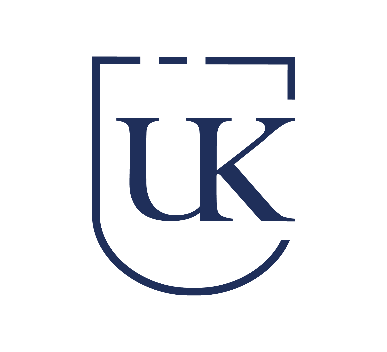 im. Prezydenta Stanisława WojciechowskiegoKalisz, dnia …………………………..……………………………………….…………………….…………(imię i nazwisko Doktoranta)……………………………….…………………….…………(nr albumu)……………………………….…………………….…………(rok rozpoczęcia kształcenia w Szkole Doktorskiej)……………………………….………………………………(dyscyplina naukowa)DyrektorSzkoły DoktorskiejUniwersytetu KaliskiegoWNIOSEK O PRZEDŁUŻENIE TERMINU ZŁOŻENIA ROZPRAWY DOKTORSKIEJZwracam się z prośbą o przedłużenie terminu złożenia rozprawy doktorskiej do dnia: ………………………………………………………..………..Powód przedłużenia terminu złożenia rozprawy doktorskiej:⎕ konieczność prowadzenia długotrwałych badań do przygotowania rozprawy doktorskiej,⎕ z powodu długotrwałej choroby,⎕ wystąpienie zdarzeń losowych,⎕ konieczność sprawowania osobistej opieki nad chorym członkiem rodziny,⎕ konieczność sprawowania osobistej opieki nad dzieckiem do czwartego roku życia         lub dzieckiem o orzeczonej niepełnosprawności,⎕ inne okoliczności niezależne od doktoranta.Uzasadnienie powodu przedłużenia terminu złożenia rozprawy doktorskiej:………………………………………………………………………………………………..………………………………………………………………………………………………..…………………………………………………………………………………………..……………………………………………………………………………………………………………..…………………………………………………………………………………………………………………………………………………………………………...……….………………….………………………………..  (czytelny podpis Doktoranta)Załączniki:Dokumenty potwierdzające zaistnienie powodu uzasadniającego przedłużenie terminu złożenia rozprawy doktorskiej.Zaktualizowany indywidualny plan badawczy.Opinia promotora/promotorów:………………………………………………………………………………………………...………………………….………………………………………………………………...………………………………………………………………………………………………..……….………………………………………………………………………………………………………………….……………...….……………………………………….……..…………………..     (data, podpis Promotora/Promotorów)Decyzja Dyrektora Szkoły Doktorskiej:………………………………………………………………………………………………...………………………….………………………………………………………………...………………………………………………………………………………………………..…….………………………………………………………………………………………………………………………….…….……...…………………………..…………………………..………….. (data, podpis Dyrektora Szkoły Doktorskiej)